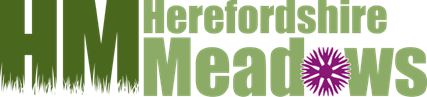 Grassland fungi and WaxcapsTuesday October 31st 12.30 - 4 pm led by Jo Weightman, Herefordshire Fungus Survey Group Further Help and Information Herefordshire Fungus Survey Group (HFSG) www.herefordfungi.orgEnquiries to the Secretary Mike Stroud mikestroud1@btinternet.com Tel. 01874 730263 Mobile 07812 928262Online resources Plantlife Cymru’s Guide to identification and management of Waxcaps and grassland fungi:   https://www.plantlife.org.uk/uk/our-work/publications/waxcaps-and-grassland-fungi The Conservation of Waxcap Grasslands;  British Wildlife, Vol 16, Number 1, October 2004.  Gareth W Griffiths, John H Bratton and Gary Easton.  bailey.persona-pi.com/Public-Inquiries/M4%20-%20Revised/11.3.21.pdfPlantlife’s Save our magnificent meadows information sheet on waxcap grasslandswww.magnificentmeadows.org.uk/assets/pdfs/Waxcap_ID_guide_PL_2014.pdfUKEconet-Wildtrack Publishing – Waxcaps and Allied Fungi Guide www.ukeconet.org/waxcaps-identification-intro.htmlBooks The Genus Hygrocybe by David Boertmann Fungi of northern Europe Vol 1ISBN 87-983581-1-1 (in English) waxcaps only Mushrooms and Toadstools of Britain and Europe by R. Courtecuisse & B. Duhem, Collins Field GuideISBN 0-00-220025-2      Over 1750 species illustrated in colour.Grassland Fungi a field guide by Elsa Wood and Jon Dunkelman. 2017.ISBN 978-0-9576424-1-6.     Available from www.nhbs.com  Management guidelines for grassland fungi include: Avoid use of fertilisers, manure and herbicides Ensure free-drainage  Retain permanent grassland  Avoid activities that cause soil compaction  Avoid stock feeding in sensitive areas  Maintain grassland through livestock grazing/grass cropping  Prevent the encroachment and establishment of trees and scrub  For lawns, cemeteries & amenity grasslands – keep grass short with regular mowing, remove all cut grass, avoid use of pesticides, etc., do not re-seed or carry out other actions which significantly damage the soil structure or affect drainage Further enquiries Caroline Hanks caroline.hanks@farming4wildlife.co.uk 07779 080940 / 01981 251016www.herefordshiremeadows.org.uk